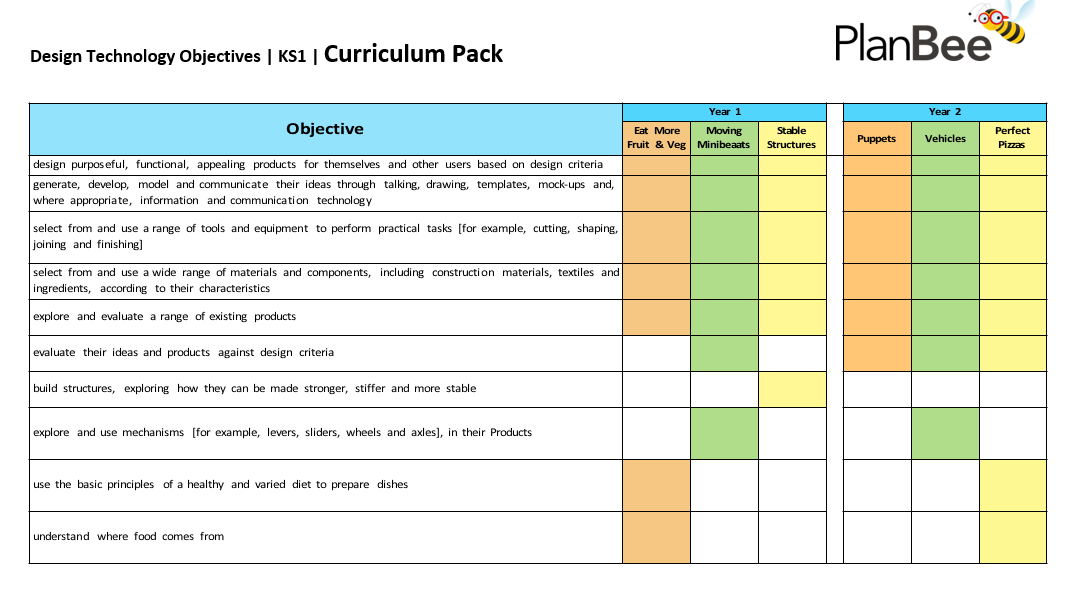                                                                                                                                                                      Year 1                                                                  Year 2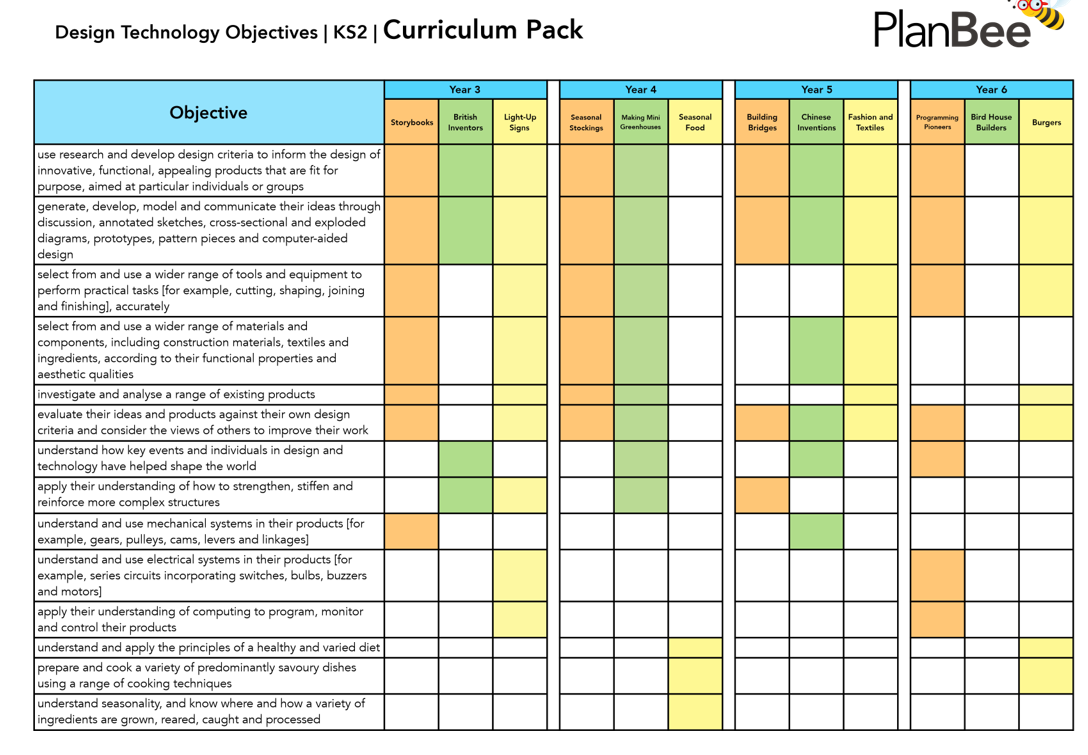                                                                                                                                                                       Year 3                                                               Year 4                                                                                                                                                                         Year 5                                                              Year 6 DT 1DT 2DT 3Year 1Moving minibeastsEat more fruits and vegetables Stable structuresYear 2PuppetsVehiclesPerfect pizzasYear 3StorybooksBritish inventorsMini Greenhouses Year 4Seasonal stockingsLight-up signsSeasonal foodYear 5Bird HousesFashion and textilesBuilding bridgesYear 6Chinese inventionsPrograming pioneersBurgersObjectiveMoving minibeasts Eat more fruit and vegetablesStable StructuresPuppetsVehiclesPerfect pizzasDesign purposeful, functional, appealing products for themselves and other users based on a design criteria. Generate, develop, model and communicate their ideas through talking, drawing, templates, mock-ups and, where appropriate, information and communication technology. Select from and use a range of tools and equipment to perform practical tasks (for example, cutting, shaping, joining and finishing) Select from and use a wide range of materials and components, including construction materials, textiles and ingredients, according to their characteristics. Explore and evaluate a range of existing products. Evaluate their ideas and products against design criteria. Build structures, exploring how they can be made stronger, stiffer and more stable. Explore and use mechanisms (for example, levers, sliders, wheels and axels), in their products.  Use the basic principles of a healthy and varied diet to prepare dishes. Understand where food comes from. ObjectiveStorybooks British inventors Mini GreenhousesSeasonal Stockings Light-up signsSeasonal FoodUse research and develop design criteria to inform the design of innovative, functional, appealing  products that are fit for purpose, aimed at particular individuals and groups. Generate, develop, model and communicate their ideas through discussion, annotated sketches, cross-sectional and exploded diagrams, prototypes, pattern pieces and computer-aided design.  Select from and use a wider range of tools and equipment to perform practical tasks (for example, cutting, shaping, joining and finishing) accurately. Select from and use a wider range of materials and components, including construction materials, textiles and ingredients, according to their functional properties and aesthetic qualities. Investigate and analyse a range of existing products. Evaluate their ideas and products against their own design criteria and consider the views of others to improve their work. Understand how key events and individuals in design and technology have helped shape the world Apply their understanding of how to strengthen, stiffen and reinforce more complex structures. Understand and use mechanical systems in their product. . Understand and use electrical systems in their product.   Apply their understanding of computing to programme, monitor, and control their products. Understand and apply the principles of a healthy  and varied diet.  Prepare and cook a variety of predominantly savoury dishes using a range of cooking techniques. Understand seasonality, and know where and how a variety of ingredients are grown, reared, caught and processed. ObjectiveBird Houses Fashion & Textiles Building Bridges Chinese InventionProgramming PioneersBurgersUse research and develop design criteria to inform the design of innovative, functional, appealing  products that are fit for purpose, aimed at particular individuals and groups. Generate, develop, model and communicate their ideas through discussion, annotated sketches, cross-sectional and exploded diagrams, prototypes, pattern pieces and computer-aided design.  Select from and use a wider range of tools and equipment to perform practical tasks (for example, cutting, shaping, joining and finishing) accurately. Select from and use a wider range of materials and components, including construction materials, textiles and ingredients, according to their functional properties and aesthetic qualities. Investigate and analyse a range of existing products. Evaluate their ideas and products against their own design criteria and consider the views of others to improve their work. Understand how key events and individuals in design and technology have helped shape the world Apply their understanding of how to strengthen, stiffen and reinforce more complex structures. Understand and use mechanical systems in their product. . Understand and use electrical systems in their product.   Apply their understanding of computing to programme, monitor, and control their products. Understand and apply the principles of a healthy  and varied diet.  Prepare and cook a variety of predominantly savoury dishes using a range of cooking techniques. Understand seasonality, and know where and how a variety of ingredients are grown, reared, caught and processed. 